GMG OpenColor 2.2 bietet integrierte Messdatenoptimierung GMG hat seinen Profilierungslösung GMG OpenColor um eine Messdatenoptimierung auf Basis spektraler Berechnungen erweitert. Damit wird die Profilerstellung für den Verpackungsdruck noch einfacher und verlässlicher. GMG OpenColor wird somit zur effizienten All-in-One-Lösung für die farbverbindliche Erstellung von Profilen für Proofing und Separation.Tübingen (19. Oktober 2018) – Farbmanagement-Experte GMG präsentiert ein Upgrade seiner Profilierungslösung GMG OpenColor. In Version 2.2 hat die mehrfach ausgezeichnete Software eine automatische Messdaten-Optimierung auf Spektraldaten-Basis an Bord. Mit optimierten Messdaten zu farbverbindlichen Profilen GMG OpenColor erstellt farbverbindliche Proof- und Separationsprofile auf Basis einer Charakterisierung der geplanten Druckproduktion. Hierzu misst der Anwender Testcharts oder Farbfelder ein, um Charakterisierungsdaten zu erstellen. Diese werden später mit weiteren Parametern des Druckprozesses zu einem dynamischen Profil verrechnet. Die beim Einmessen gewonnen Daten müssen naturgemäß optimiert werden. Zu groß sind die verfälschenden Einflüsse von fehlerhaften Testcharts, schlechter Substrattextur oder Staub. Auch durch das Messgerät selbst entstehen Abweichungen.  GMG OpenColor Anwender waren früher auf Drittanbieter-Software zur Messdatenoptimierung oder das nachträgliche manuelle Korrigieren von Profilen angewiesen. Mit Version 2.2 wird das Leben einfacher: Durch die automatische Messdatenoptimierung gelangt man in wenigen Schritten zum farbverbindlichen Profil – branchenführende Qualität garantiert. Spektraldaten machen den Unterschied – auch bei der Messdatenoptimierung GMG Produktmanager Peter Schöffler erklärt: „Die Messdatenoptimierung basiert auf direkt auf den eingelesenen Spektraldaten. Diese werden anschließend in unserem Spektralmodel weiterverrechnet. Somit arbeitet GMG OpenColor durchgängig auf derselben Basis – ohne einen verzerrungsbehafteten Umweg nach Lab.“ Dies führe am Ende zu verlässlichen Profilen in branchenführender Qualität. Wie stark die Optimierung eingreift, lässt sich in der Software konfigurieren und analysieren.Die Unterstützung des CxF/X-4-Standards rundet die neue GMG OpenColor Version ab: Nun können Spektralwerte samt Tonwertabstufungen an alle Beteiligte einer Druckproduktion weitergegeben werden.Mehr Informationen zu GMG OpenColor finden Sie unter: www.gmgcolor.com/de/produkte/opencolor EndeÜber GMG: GMG ist ein führender Entwickler und Anbieter von hochwertigen Farbmanagement-Softwarelösungen. Das Unternehmen wurde 1984 mit Sitz in Tübingen gegründet. Mit mehr als 30 Jahren Erfahrung in der grafischen Industrie ist die Marke GMG ein Garant für qualitativ hochwertige Lösungen rund um das Thema Farbe. GMG hat sich zum Ziel gesetzt, Komplettlösungen für die Standardisierung und Vereinfachung des Farbmanagement-Workflows zu liefern, um konsistente Farben auf allen Medien und in allen Druckverfahren zu erzielen. Heute sind mehr als 11.000 Systeme bei Kunden weltweit im Einsatz. Diese Kunden kommen aus zahlreichen Industriezweigen und Anwendungsbereichen. Zu ihnen gehören unter anderem Werbeagenturen, Prepress-Unternehmen, Druckereien für Offset-, Flexo-, Verpackungs-, Digital- und Großformatdruck sowie Tiefdruckunternehmen. GMG wird durch Niederlassungen und Vertragshändler in aller Welt vertreten.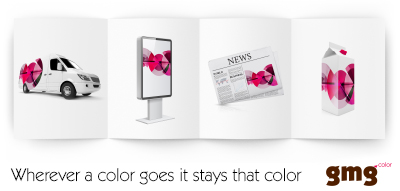 © 2018 GMG GmbH & Co. KG. GMG, das GMG-Logo und bestimmte Produktbezeichnungen sind eingetragene Marken oder Marken der GMG GmbH & Co. KG. Alle anderen Bezeichnungen und Produkte sind eingetragene Marken oder Marken der jeweiligen Firma. Änderungen technischer und sonstiger Art vorbehalten.Weitere Informationen unter www.gmgcolor.com, www.facebook.com/gmgcolor.en, http://twitter.com/gmgcolorukContacts:GMG GmbH & Co. KG			Press contact:			Press contact Americas:Phone: + 49 (0) 7071 938 74-0		Michael Grass			Irvin PressFax: + 49 (0) 7071 938 74-22			AD Communications		Press +E-mail: pr@gmgcolor.com			Phone: + 44 (0) 1372 464470		Phone: +1 508-384-3660                                                                                 E-mail: mgrass@adcomms.co.uk	E-mail: irv@press-plus.com